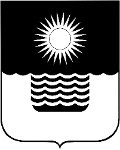 Р Е Ш Е Н И Е ДУМЫ МУНИЦИПАЛЬНОГО ОБРАЗОВАНИЯГОРОД-КУРОРТ ГЕЛЕНДЖИКот 26 января 2017 года 	                    		                                            № 546г. ГеленджикО внесении изменения в решение Думы муниципального образования город-курорт Геленджик от 26 февраля 2016 года №383 «О проверке достоверности и полноты сведений, представляемых лицом, замещающим муниципальную должность администрации муниципального образования город-курорт Геленджик, соблюдения лицом, замещающим муниципальную должность администрации муниципального образования город-курорт Геленджик, ограничений и запретов, требований о предотвращении или об урегулировании конфликта интересов, исполнения им обязанностей» В целях приведения муниципальных правовых актов в соответствие с действующим  законодательством,  руководствуясь Федеральным законом от 25 декабря 2008 года №273-ФЗ «О противодействии коррупции» (в редакции Федерального закона от 3 июля 2016 года №236-ФЗ), статьями 16, 35 Федерального закона от 6 октября 2003 года №131-ФЗ «Об общих принципах организации местного самоуправления в Российской Федерации»  (в редакции Федерального закона от 28 декабря 2016 года №501-ФЗ), статьями 27, 70 Устава муниципального образования город-курорт Геленджик, Дума муниципального образования город-курорт Геленджик  р е ш и л а:1.Внести в решение Думы муниципального образования город-курорт Геленджик от 26 февраля 2016 года №383 «О проверке достоверности и полноты сведений, представляемых лицом, замещающим муниципальную должность администрации муниципального образования город-курорт Геленджик, соблюдения лицом, замещающим муниципальную должность администрации муниципального образования город-курорт Геленджик ограничений и запретов, требований о предотвращении или об урегулировании конфликта интересов, исполнения им обязанностей» следующее изменение:по всему тексту приложения к решению слова «рабочая группа» в соответствующих падежах заменить словом «комиссия» в соответствующих падежах.2. Опубликовать настоящее решение в Геленджикской городской газете «Прибой».3.Решение вступает в силу со дня его официального опубликования.Глава муниципального образования город-курорт Геленджик							   В.А. ХрестинПредседатель Думы муниципального образования город-курорт Геленджик				        В.В. Рутковский